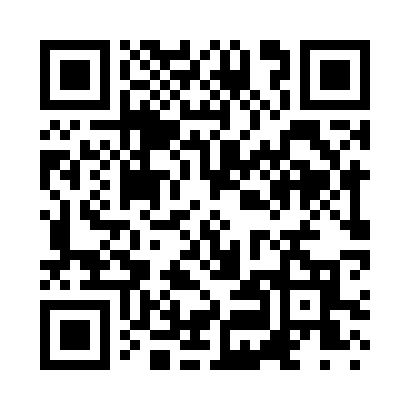 Prayer times for Cantys Lane, South Carolina, USAMon 1 Jul 2024 - Wed 31 Jul 2024High Latitude Method: Angle Based RulePrayer Calculation Method: Islamic Society of North AmericaAsar Calculation Method: ShafiPrayer times provided by https://www.salahtimes.comDateDayFajrSunriseDhuhrAsrMaghribIsha1Mon4:506:151:265:128:3810:022Tue4:516:151:265:128:3810:023Wed4:526:151:275:128:3810:024Thu4:526:161:275:128:3810:015Fri4:536:161:275:138:3710:016Sat4:536:171:275:138:3710:017Sun4:546:171:275:138:3710:008Mon4:556:181:285:138:3710:009Tue4:566:191:285:138:379:5910Wed4:566:191:285:138:369:5911Thu4:576:201:285:138:369:5812Fri4:586:201:285:138:369:5813Sat4:596:211:285:148:359:5714Sun4:596:221:285:148:359:5715Mon5:006:221:285:148:349:5616Tue5:016:231:285:148:349:5517Wed5:026:231:295:148:339:5518Thu5:036:241:295:148:339:5419Fri5:046:251:295:148:329:5320Sat5:056:251:295:148:329:5221Sun5:066:261:295:148:319:5122Mon5:066:271:295:148:309:5123Tue5:076:271:295:148:309:5024Wed5:086:281:295:148:299:4925Thu5:096:291:295:148:289:4826Fri5:106:301:295:148:289:4727Sat5:116:301:295:138:279:4628Sun5:126:311:295:138:269:4529Mon5:136:321:295:138:259:4430Tue5:146:321:295:138:259:4331Wed5:156:331:295:138:249:42